           Ҡ А Р А Р						          ПОСТАНОВЛЕНИЕ      04 сентябрь 2018 й.	                   № 40                            04 сентября  2018 г.«О присвоении адреса земельному участку»В соответствии с постановлением правительства РФ от 19.11.2014 г. № 1221 «Об утверждении правил присвоения, изменения и аннулирования адресов», в целях обеспечения учета и оформления земельных участков,  ПОСТАНОВЛЯЮ:1. Земельному участку, общей площадью 1000 кв.м., с кадастровым номером 02:53:080101:48:ЗУ2, присвоить почтовый адрес: Республика Башкортостан, Шаранский район, с/с Акбарисовский, с. Акбарисово, ул. Школьная, д. 4 Б. 2. Контроль за исполнением  настоящего постановления возложить на управляющего делами администрации сельского поселения Акбарисовский сельсовет муниципального района Шаранский район Республики Башкортостан.И.о главы сельского поселения       				Р.Г. ЯгудинБашкортостан РеспубликаһыШаран районымуниципаль районыныңАкбарыс ауыл Советыауыл биләмәһе ХакимиәтеАкбарыс ауылы, тел.(34769) 2-33-87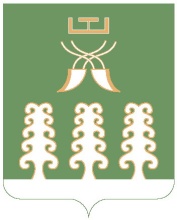 Республика БашкортостанАдминистрация сельского поселенияАкбарисовский сельсоветмуниципального районаШаранский районс. Акбарисово тел.(34769) 2-33-87